PROGRAM KEM MEMBACA 1MALAYSIA 2017NAMA SEKOLAH		: SEKOLAH KEBANGSAAN NANGA GRENJANGTARIKH PELAKSANAAN	: 04 – 06 APRIL 2017BIL. MURID TERLIBAT		: 57 ORANG MURIDDisediakan oleh :( SITI DURRANI BINTI DAWI )Guru Nilam Sekolah Kebangsaan Nanga GrenjangBILTARIKH/HARIMASAAKTIVITIPENGLIBATAN0104.04.201707.30 – 08.00PELANCARAN PROGRAM KEM MEMBACA 1 MALAYSIA Pelancaran program diadakan di tapak perhimpunan Sk Ng Grenjang. Penerangan tentang objektif program dan aktiviti yang bakal diadakan sepanjang minggu Program KM1M telah diberikan oleh Guru Nilam SKNG iaitu Puan Siti Durrani Dawi.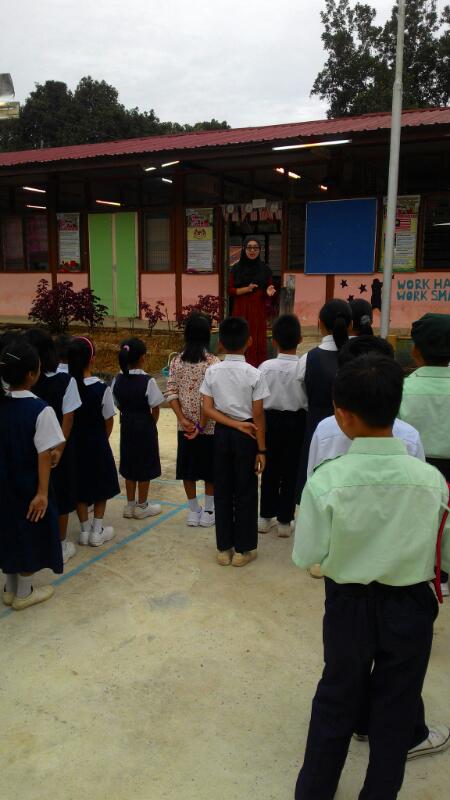 JOM MEMBACA 10 MINITSelepas pelancaran program, murid-murid membaca buku beramai-ramai tapak perhimpunan. Simbolik bermulanya program Kem Membaca 1 Malaysia.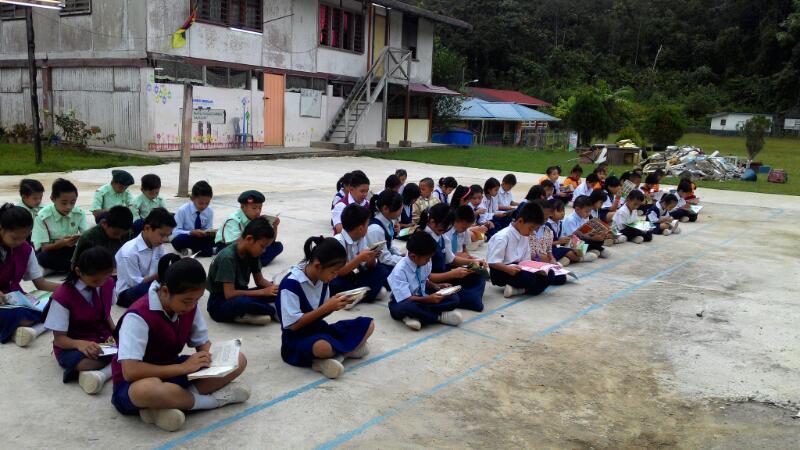 Kesemua guru dan murid.0205.04.20170915 – 1015PERTANDINGAN MELUKIS POSTER TAHAP 2Pertandingan melukis poster telah diadakan untuk murid tahap 2. Tema poster ialah : Kem Membaca 1 Malaysia.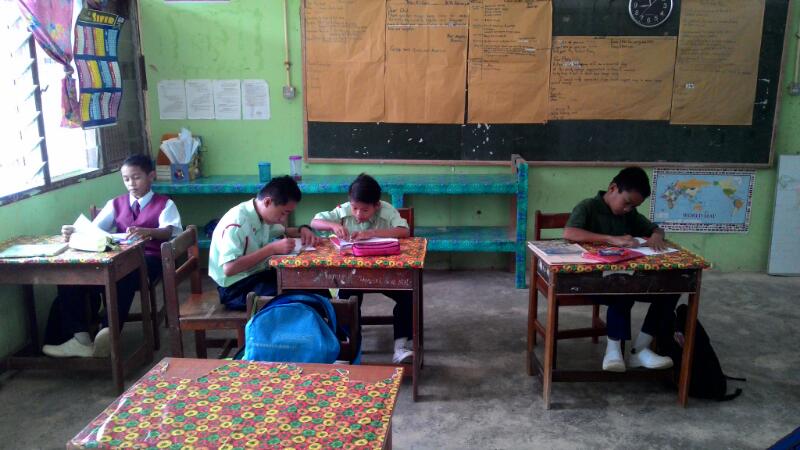 Murid-murid Tahap 20306.04.170915 - 1015PERTANDINGAN MEWARNA TAHAP 1 DAN PRASEKOLAH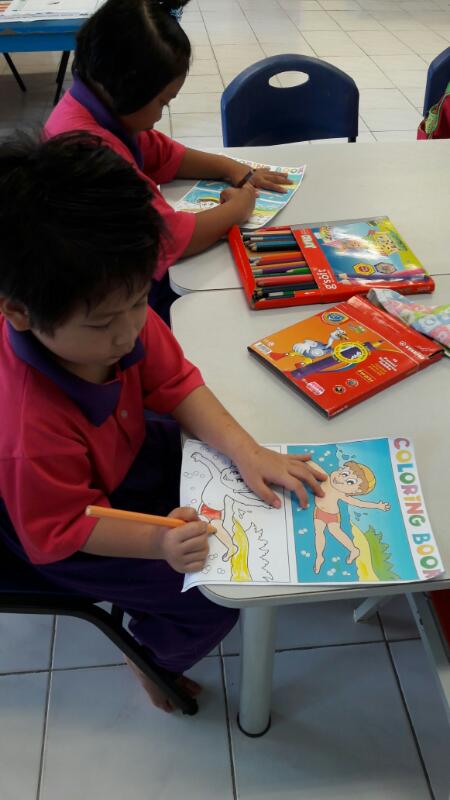 Murid-murid tahap 1 dan prasekolah0407.04.201707.30 - 0800MAJLIS PENUTUPAN PROGRAM KM1M & PENYAMPAIAN HADIAH 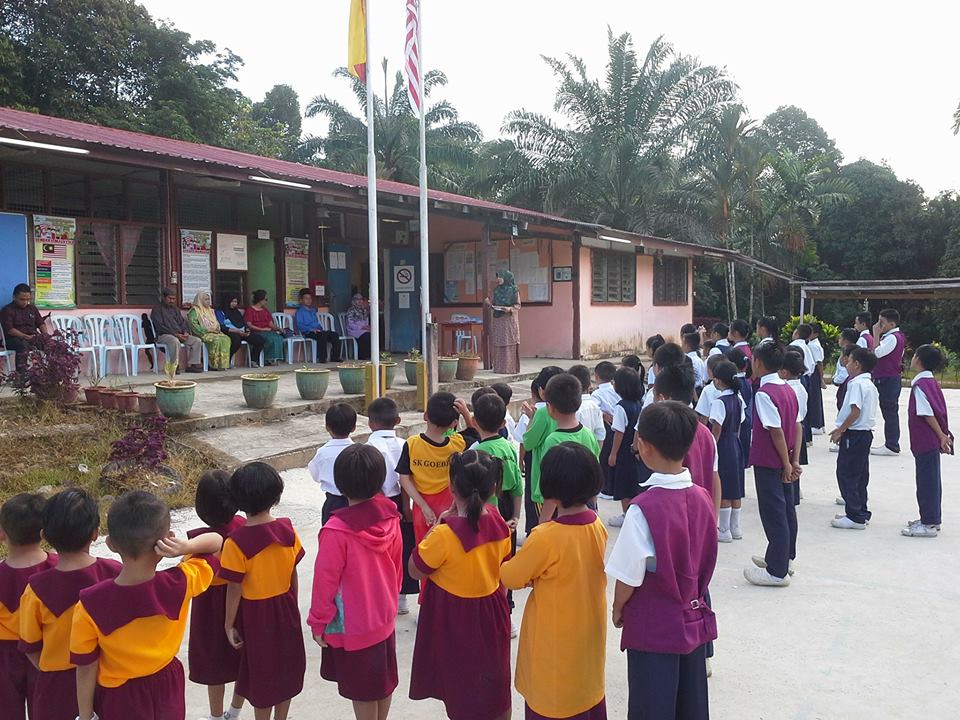 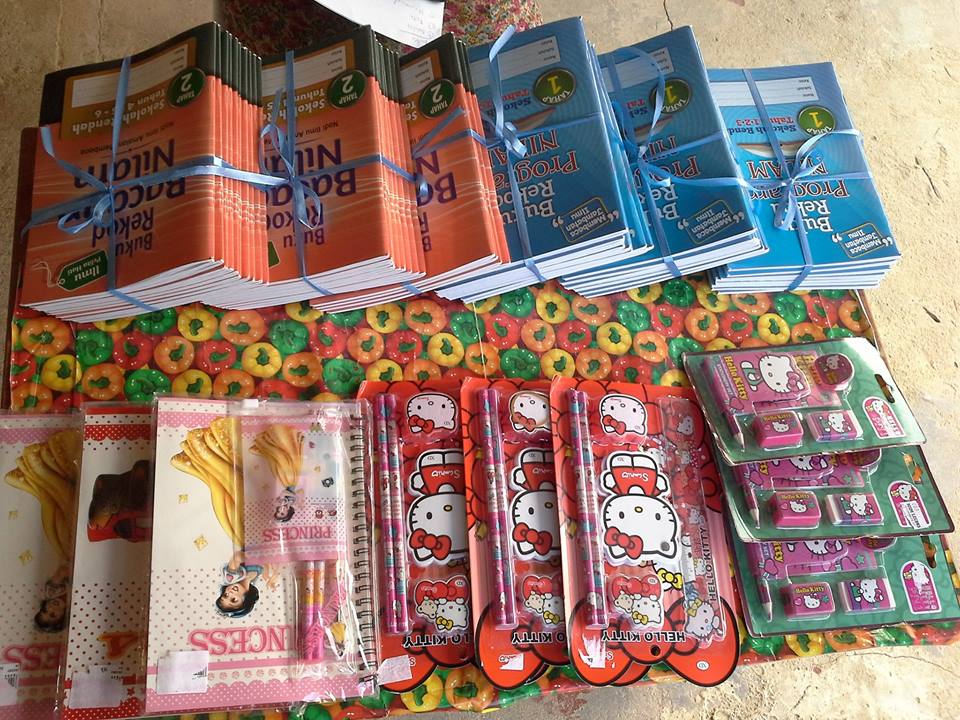 Kesemua murid dan guru